Министерство культуры Российской ФедерацииФГБОУ ВО «Астраханская государственная консерватория»Кафедра теории и истории музыкиК. В. ГузенкоРабочая программа учебной дисциплины«Музыкальная критика и журналистика»По специальности53.05.05 Музыковедение(уровень специалитета)АстраханьСодержаниеПриложенияМетодические рекомендации преподавателямМетодические рекомендации по организации самостоятельной работы студентовПример работы, выполненной студентами 5 курса и размещенной в ноябре 2007 года на официальном сайте Астраханской консерватории (www.astrocons.ru)цель и задачи курсаЦелью дисциплины читаемого в вузе курса призван помочь студенту в освоении профессии музыкального журналиста и музыкального критика – одной из актуальных и востребованных в современной культуре. Содержание материала соответствует государственному образовательному стандарту по специальности «Музыковедение». В основе разработки – книга Курышевой Т.А. «Музыкальная журналистика и музыкальная критика: учеб. пособие для студентов вузов, обучающихся по специальности «Музыковедение» (Т. А. Курышева. – М.: Изд-во ВЛАДОС-ПРЕСС, 2007).До недавнего времени в программу музыковедческого образования входил специальный курс «музыкальная критика». В таком названии есть определенная неточность. Музыкальная культура в своем историческом развитии оставила большое музыкально-критическое наследие, однако цель учебной дисциплины заключена не столько в освоении существующего творческого багажа – это скорее задача курсов истории музыки, сколько в овладении самими принципами данной профессиональной творческой деятельности. А деятельность эта, если быть точными, в первую очередь, и есть музыкальная журналистика, которая включает и важнейшее для нее музыкально-критическое направление. Поэтому чаще в вузах и называется этот курс теперь как «Музыкальная журналистика и музыкальная критика» и теперь практически охватывает все стороны профессии. Отметим, что именно в облике «музыкальной журналистики и музыкальная критика» ведется данный курс в Московской консерватории. И он прежде всего там имеет научно-практическую направленность.  Именно сочетание научных и практических целей отражается и в содержании курса. В нем две части: «Теоретические основы музыкальной журналистики и музыкальной критики» и «Музыкальное творчество – главный объект музыкальной критики». Первая часть, состоящая из трех разделов, предлагает своего рода научную базу изучаемой области музыкально-культурного процесса. В ней с разных сторон рассматриваются основные составляющие журналистской деятельности в сфере музыки. Вторая часть, включающая четыре раздела (4 – 7), обращена непосредственно к творчеству, на которое направлен оценочный взгляд музыкального критика. Среди объектов внимания музыкально-критической журналистики –  музыка разных эпох и новая музыка во всем спектре стилей и техник, современное исполнительство, современные музыкально-сценические искусства, театрально-концертная практика, массовая музыкальная культура и т.д.Цель курса: ввести студентов в круг проблем современной музыкальной критики (в основном - отечественной), выработать профессиональные навыки обращения с музыкальными явлениями, научиться определять стилевые особенности и жанровое разнообразие культуры и искусства, исполнительские особенности и реакцию зрителей. Основными задачами дисциплины является:Привлечение внимания молодых музыкантов к своеобразию принципов музыкального мышления;Показ неразрывной связи жанров музыкальной критики с историей и взглядами разных эпох;Изучение общенациональных и региональных особенностей музыкальной критики и журналистики;Обучение студентов методике стилевого анализа музыки, истории и развития-эволюции музыкальной мысли;Обучать методике претворения полученных знаний на практике (в СМИ, сайтах, публикациях в сборниках и т.д.). Требования к уровню освоения содержания курсаВ результате освоения дисциплины студент должен обладать общекультурными (ОК), профессиональными (ПК) компетенциями:способностью к коммуникации в устной и письменной формах на русском и иностранном языках для решения задач межличностного и межкультурного взаимодействия (ОК-8);способностью осуществлять постоянную связь со СМИ с целью просветительства, популяризации и пропаганды достижений музыкальной культуры, готовить необходимые материалы о профессиональной деятельности творческих коллективов, авторов-создателей произведений искусства, участвовать в проведении пресс-конференций и других акций, организовывать работу по пропаганде музыкального и музыкально-театрального искусства, в том числе с использованием возможностей радио, телевидения, сети "Интернет" (ПК-13);способностью освещать культурно-исторические события и факты в области музыкального искусства, науки и педагогики в газетах, журналах, информационных агентствах, на телевидении и радио, в сетевых СМИ, информационно-рекламных службах (ПК-16);способностью анализировать и подвергать критическому разбору процесс исполнения музыкального произведения или постановки музыкально-театрального произведения, умением проводить сравнительный анализ разных исполнительских интерпретаций (ПК-17);способностью осуществлять авторскую журналистско-критическую деятельность в форме статей, крупных обзоров, книг (разделов книг) (ПК-19).В результате изучения дисциплин базовой части цикла студент должен:Знать и понимать цели и задачи курса; - систему исторически сложившихся форм и жанров;- категориально-понятийный аппарат;Владеть современными достижениями музыкальной критики, хорошо знать основную научную литературу в данной области этномузыкознания;Уметь:- квалифицированно объяснить происходящие процессы или ситуации в различных формах и жанрах, критической деятельности; - использовать полученные знания, методики и навыки в разных формах исследовательской, лекторской, музыкально-критической деятельности.Применять на практике полученные знания и навыки в конкретных специализированных СМИ, в частности:- самостоятельной работы с учебными, научными, методическими   другими источниками по проблемам; - элементарной историко-стилевой атрибуции (распознавания) музыкальных   текстов и умение с ними работать, анализировать, объективно излагать для определенной целевой аудитории смысл понятого;3. Объем дисциплины, виды учебной работы и отчетностиОбщая трудоемкость дисциплины – 432 часа, из них аудиторных - 72 часа, индивидуальных - 18 часов, самостоятельная работа - 342 часа. Время изучения – 9-10 семестры. Зачет – 10 семестр.Основу курса составляют лекции и практические (индивидуальные) занятия. Они базируются на современных достижениях музыкальной критики и иллюстрируются новейшими публикациями. Научную инициативу студентов активизируют индивидуальные (семинарские) занятия, связанные с изучением специальной литературы и участием студентов в жизни консерватории (опросы, интервью, публикации и т.д.). Еще раз подчеркнем, особое значение в преподавании предмета имеют практические занятия.   	 Проверка знаний студентов осуществляется на экзаменах, студенты отвечают на теоретические вопросы, анализируют примеры, определяют жанр и форму публикаций в СМИ, и т.д. Кроме этого выполняют по решению кафедры теории и истории музыки необходимую творческую работу: специализированные стенды о проходящих в вузе семинарах, конференциях, олимпиадах, концертах и т.д.	4. Структура и содержание дисциплиныСодержание курсаВведение1. ТЕОРЕТИЧЕСКИЕ ОСНОВЫ МУЗЫКАЛЬНОЙЖУРНАЛИСТИКИ И МУЗЫКАЛЬНОЙ КРИТИКИ. 1. Журналистика и критика в музыкально-культурном процессе. 1.1. Музыкальная журналистика и современность. Специальная журналистика,Музыкальная журналистика и критика. 1.2. Прикладное музыковедение. Музыкальная журналистика и музыкальная критика в системе прикладного музыковедения.1.3. Место музыкальной критики в музыкальной культуре: Музыкальная критика и музыкальное искусство,Музыкальная критика и музыкальная наука,Музыкальная критика и общество,Музыкальная критика в условиях тоталитарного государства. Свобода мысли и свобода слова.1.4. Профессиональная музыкальная журналистика: Эволюция авторства,Композиторская музыкальная критика,Современные формы музыкальной журналистики,Образование.2. Музыкальная журналистика как словесное творчество.2.1. Литературная стилистика,Средства словесной образности,Поэтический синтаксис,2.2. Риторика и логика. Композиция.2.3. Литературный штамп,Музыковедческие штампы,Идеологические штампы,3. Жанры музыкальной журналистики и музыкальной критики.3.1. Цель и адресат музыкально-журналистского выступления: Цель выступления,Адресат музыкальной журналистики. 3.2. Объекты музыкально-журналистского выступления:Музыкальное творчество,Участники музыкального процесса, Организация музыкального процесса. 3.3. Форма музыкально-журналистского выступления:Смысловые компоненты,3.4. Жанры содержательного параметра:Информация, анонс, аннотация, Хроника, Репортаж, Рецензия,Творческий портрет,Обзор, обозрение, Проблемное выступление.3.5. Жанры формального параметра:Заметка,Этюд, эссе,Очерк,Статья,Фельетон, памфлет, Интервью.3.6. Жанры устной музыкальной журналистики.П. МУЗЫКАЛЬНОЕ ТВОРЧЕСТВО — ГЛАВНЫЙ ОБЪЕКТМУЗЫКАЛЬНОЙ КРИТИКИ.4. Оценочный подход к музыкальному искусству.4.1. Художественная ценность и художественная оценка.Объективное и субъективное,Ценностные критерии,Наслаждение музыкальным искусством,Мода,4.2. Музыкальное восприятие.Компоненты художественного восприятия,Музыкальное содержание и адекватное,Восприятие,Интерпретация (слушательская),Отношение к новации.4.3. Оценочная деятельность.Аргументация,Метод сравнения, Оценочные параметры,5. Творческие объекты музыкального рецензирования5.1. Рецензия5.2. Музыкальное произведение (сочинение музыки) как объект рецензирования. Новая музыка и современные композиторские техники5.3. Музыкальное исполнительство как объект рецензирования. Исполнительские подходы к музыкальному тексту.Интерпретация.Оценочные подходы к исполнительскому творчеству 5.4. Музыкальная постановка как объект рецензирования.Музыка в синтезе искусств,Искусство режиссуры,Музыкальный театр: опера, балет, мюзикл,Музыкально-театральная рецензия,5.5. Творческое событие как объект рецензирования.Концерт.6. Творческая личность как объект оценки. Творческий портрет.Личностно-биографический подход,Художественный подход,Культурологический подход.7. Массовая музыкальная культура как объект рецензирования. Внутримузыкальные особенности,Комплексное художественное воздействие,Приоритет исполнительского творчества,Приоритет развлекательной ценности,Роль публики,Ориентация на актуальное, модное,Формы бытования,Коммерческий аспект.5. Организация контроля знанийФормы контроляТекущий контроль осуществляется непосредственно во время занятий в виде неавтоматизированного тестирования ограниченного объема (15-20 мин.), в виде устного опроса в соответствии с планом семинарских занятий, проведения деловых игр, психологического практикума.Промежуточный контроль производится в виде контрольной работы или тестирования по укрупненным разделам дисциплины. Экзамен включает в себя устный ответ на 2 вопроса билета.Критерии оценок		«Зачтено»: 1.Регулярная посещаемость лекций; качественное  выполнение всех семестровых и годовых заданий по всем компонентам курса; 100-95% ответы на внутрисеместровые тесты. 2. При ответе на билет: а) четкие формулировки теоретических положений; б) полное знание музыки из означенного реестра (точно приводимые примеры); 3) наиболее полная аналитическая схема (аналитическая партитура) данного произведения для полного анализа; 4) точное определение музыкальных приемов и фактуры в предложенных фрагментах; 5) даны конкретные, полные и точные выводы по обозначенному в билете аспекту анализа данного преподавателем произведения. Оценки по каждому пункту зачетного или экзаменационного билета 100/90% качества ответа (т.е. по пяти-балльнойсистеме равны 5/5-). 3. Написание полноценных аналитических семестровых работ (рефератов) по проблемам полифонической музыки и  полифонического квартета.  «Не зачтено»: 1. Слабое по  качеству выполнение всех семестровых и годовых заданий по всем компонентам курса; 50/45%  (и ниже) ответы на внутрисеместровые тесты. 2. При ответе на билет: а) формулировки теоретических положений или отсутствую, или предельно примитивны с ошибками; б) не знание музыки из означенного реестра для анализа по курсу (ошибки в приводимых примерах или вообще отсутствие примеров); 3) аналитическая схема (аналитическая партитура) данного произведения для полного анализа содержит принципиальные ошибки или вообще не представлена; 4) определение приемов и фактуры в предложенных фрагментах ошибочно; 5) выводы  по обозначенному в билете аспекту анализа данного преподавателем произведения ошибочные, неправильные или вообще не представлены. Общая сумма всех баллов за каждый ответ по билету равна или не превышает 45/40%. Приоритет при оценке отдается качеству анализа произведения. 3. НЕ написание полноценных аналитических семестровых работ (рефератов) по основным проблемам музыки. 6. Материально-техническое обеспечение дисциплиныЗанятия проводятся в аудитории:№46 - Рояль «Ферстер» - 1 шт., стул – 33шт., проигрыватель – 1шт., колонки – 1 шт., трибуна-кафедра – 1 шт., стол – 17шт., телевизор – 1шт., пульт – 3шт., DVD плеер – 1шт., экран – 1шт., проектор – 1шт., компьютер – 1шт.Учебно-методическое и информационное обеспечение дисциплиныОсновнаяХолопова, В.Н. Музыка как вид искусства [Электронный ресурс] : учебное пособие / В.Н. Холопова. — Электрон. дан. — Санкт-Петербург : Лань, Планета музыки, 2014. — 320 с. — Режим доступа: https://e.lanbook.com/book/44767. — Загл. с экрана.Слонимский, С.М. Заметки о композиторских школах Петербурга XX века [Электронный ресурс] : учебно-методическое пособие / С.М. Слонимский. — Электрон. дан. — Санкт-Петербург : Композитор, 2012. — 84 с. — Режим доступа: https://e.lanbook.com/book/10485. — Загл. с экрана.Корыхалова, Н.П. Музыкально-исполнительские термины [Электронный ресурс] / Н.П. Корыхалова. — Электрон. дан. — Санкт-Петербург : Композитор, 2007. — 328 с. — Режим доступа: https://e.lanbook.com/book/41038. — Загл. с экрана.ДополнительнаяБалакиреву посвящается: Сборник статей и материалов. Вып. 3 [Электронный ресурс] : монография / ред.-сост. Зайцева Т.А.. — Электрон. дан. — Санкт-Петербург : Композитор, 2014. — 400 с. — Режим доступа: https://e.lanbook.com/book/69647. — Загл. с экрана.Ваганова, К.В. Петербургские композиторы настоящего и будущего: Н. Хрущёва, А. Ростовская, Ю. Акбалькан, С. Аристов, А. Зобнин, М. Крутик, И. Кузнецов, М. Хоссейни, Д. Чистяков [Электронный ресурс] / К.В. Ваганова. — Электрон. дан. — Санкт-Петербург : Композитор, 2015. — 108 с. — Режим доступа: https://e.lanbook.com/book/63270. — Загл. с экрана.Гаврилин, В.А. О музыке и не только… [Электронный ресурс] / В.А. Гаврилин. — Электрон. дан. — Санкт-Петербург : Композитор, 2012. — 400 с. — Режим доступа: https://e.lanbook.com/book/41041. — Загл. с экрана.Зилоти, А.И. Мои воспоминания о Ф. Листе. Письма Ф. Листа к А. И. Зилоти [Электронный ресурс] : учебное пособие / А.И. Зилоти. — Электрон. дан. — Санкт-Петербург : Лань, Планета музыки, 2018. — 60 с. — Режим доступа: https://e.lanbook.com/book/103122. — Загл. с экрана.Ручьевская, Е.А. Война и мир. Роман Л. Н. Толстого и опера С. С. Прокофьева [Электронный ресурс] : учебное пособие / Е.А. Ручьевская. — Электрон. дан. — Санкт-Петербург : Композитор, 2010. — 480 с. — Режим доступа: https://e.lanbook.com/book/2832. — Загл. с экрана.Скорбященская, О.А. Борис Тищенко: интервью robusta [Электронный ресурс] / О.А. Скорбященская. — Электрон. дан. — Санкт-Петербург : Композитор, 2010. — 40 с. — Режим доступа: https://e.lanbook.com/book/2837. — Загл. с экрана.Тевосян, А.Т. Перезвоны: жизнь, творчество, взгляды Валерия Гаврилина [Электронный ресурс] / А.Т. Тевосян. — Электрон. дан. — Санкт-Петербург : Композитор, 2009. — 616 с. — Режим доступа: https://e.lanbook.com/book/2844. — Загл. с экрана.ПРИЛОЖЕНИЕМетодические рекомендации преподавателямПо учебной дисциплине преподавателю рекомендуется, придерживаясь Тематического плана дисциплины, корректировать задания по темам лекций (задания по неделям учебных семестров) в зависимости от профессиональной подготовки студентов, расширяя их профессиональный кругозор. Особенно это касается дополнительной музыкальной, учебной и специальной научной литературы. Практическая работа помогает расширять и изменять по мере появления новых концертов, выступлений, музыкальных сочинений (как опубликованных в нотной печати, так и в форме  аудио/видео материалов, в частности, Интернета, а также прозвучавших на фестивалях современной музыки). Форма отчетности работы студентов наиболее целесообразна в виде ряда статей (не менее шести в семестр); рекомендуется также написание студентами  кратких реферативных работ с последующей их защитой. Каждая тема содержит общий обзор музыкальной культуры, характеристики различных жанров музыки, творчества композиторов, выявление их индивидуального стиля. Вузовский курс – это , прежде всего, курс проблемный, предполагающий широкий исторический подход к изучаемым явлениям. Отсюда и соответствующая направленность анализа музыкальных произведений. Целесообразно вводить (при анализе произведений, услышанного и увиденного) элементы описательного курса музыкальной литературы. Чтение лекций следует сопровождать прослушиванием музыкальных произведений или просмотром выступлений корифеев лекционного музыкального концертного подиума, обсуждением их лексики и т.д., для более глубокого понимания как стиля, так и творческого мышления композиторов, их техники письма, образного содержания их произведений. Знакомство с выдающимися примерами музыкальной критики и журналистики.ПРИЛОЖЕНИЕМетодические рекомендациипо организации самостоятельной работы студентовПри работе по учебной дисциплины, наиболее целесообразно придерживаться регламентированной стадиальности в освоении тем лекций и рекомендованных материалов для анализа, предлагаемой в настоящей Рабочей программе. В процессе изучения дисциплины рекомендуется  систематизировать  проанализированный музыкальный материал по каждому параметру, чтобы запомнить  и при необходимости привести конкретные примеры. При подготовке к зачету и экзамену по учебной дисциплине рекомендуется перечитать рекомендованные методические публикации, статьи в сборниках, специализированных журналах и т.д. по каждой теме; свои теоретические и аналитические систематизации.ПРИЛОЖЕНИЕПример работы, выполненной студентами 5 курса и размещенной в ноябре 2007 года на официальном сайте Астраханской консерватории«В созвучиях вечной красоты...»Осень – пора открытий. Премьерными спектаклями, интересными музыкальными программами открывают новый сезон астраханские театры, филармония и другие концертные организации нашего города. Так, и благотворительный фонд «Возрождение астраханского органа» вновь начал свою творческую работу. Один раз в месяц проводятся концерты в одном из старинных культовых зданий Нижнего Поволжья. Мы расскажем лишь об одном, о первом концерте сезона 2007 года.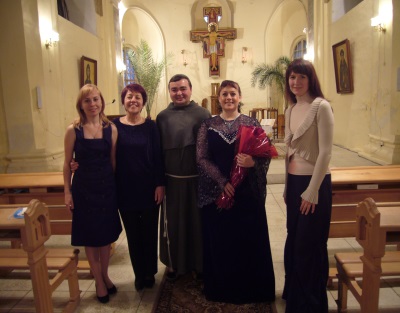 30 сентября в католическом храме состоялся концерт органной и вокальной музыки. Такие шедевры западноевропейского музыкального искусства, как Ария Клеопатры из оперы Г. Генделя «Юлий Цезарь», Ария Нормы из одноименной оперы В. Беллини, «Рieta Signore» А. Страделлы, известные арии А. и Д. Скарлатти, Г. Перселла и, конечно же, Ave Maria Дж. Каччини и Токката и фуга ре минор И. Баха прозвучали в исполнении Анны Девяткиной и Наталии Фомичевой.Приезд певицы из Волгограда – неизвестной ранее в нашем городе – стал настоящим сюрпризом для астраханцев. Слушателей концерта портили яркий,неповторимый тембр ее голоса (сопрано), блестящее и виртуозное владениевокальной техникой, глубокое вчувствование в исполняемые произведения. Выражая свои эмоции, публика не скупилась на аплодисменты, восторженные крики «браво!». Однако, по признанию Анны, самым неожиданным для нее стало то, что, впечатлившись пением, люди плакали и встречали ее, стоя. Большое количество цветов, слова благодарности, сказанные певице, – все это свидетельствует о полученном признании и успехе. Астрахань стала еще одним городом, покоренным талантом певицы.Анну Девяткину знают уже во многих уголках России. Несмотря на то, чтобольшая часть ее творческой жизни связана с театром «Царицынская опера» (Волгоград), Анна также выступает в Москве, являясь солисткой Большого театра, и много концертирует по стране. Она побывала, и неоднократно, за рубежом, в том числе в Южной Корее и Швеции. Секрет успеха и популярности певицы, прежде   всего, в необычайной любви к своему делу. «Пение – это моя жизнь», – откровенно  говорит Анна. Творчество для нее – самовыражение. Только на сцене, по ее мнению, можно быть искренней, открытой, ощущать гармонию своего внутреннего мира. А ведь много порой так не хватает в обычной жизни.Среди важнейших качеств, которыми должен обладать артист, Анна выделяет творческое горение, стремление к самосовершенствованию. Личным примером певица убеждает молодых исполнителей, в том числе своих учеников, в истинности этой установки. Страсть к познанию, к усвоению нового также характеризует певицу Анну Девяткину. Ее репертуар обширен и разнообразен. Он включает в себя произведения оперного и камерного жанров разных эпох и стилей – от музыки барокко до сложнейших образцов современного искусства. С большим удовольствием исполняет Анна и джазовую музыку. Столь пестрый репертуар может позволить себе не всякая певица. Ведь каждый из стилей требует своей особой манеры пения. Быть разной и интересной ей помогает голос. Голос для Анны – не просто инструмент, подаренный ей природой, но и отдельный организм – самостоятельный и независимый. Предугадать его поведение, по словам певицы, порой невозможно. «Он часто капризничает, но иногда нам удается договориться», - смеется Анна. Трепетное и уважительное отношение к своему «партнеру» чувствуется в каждом сказанном о голосе слове. И голос отвечает ей взаимностью...Т. Матвеева, М. ЩербаковаФото авторов(Примечание: Публикация на сайте www.astrocons.ru)1.Цель и задачи курса2.Требования к уровню освоения содержания курса3Объем дисциплины, виды учебной работы и отчетности4Структура и содержание дисциплины5.Организация контроля знаний6.Материально-техническое обеспечение дисциплины7.Учебно-методическое  и информационное обеспечение дисциплины№ темНаименование темЧасы теоретическиеИндивидуальные часы1I. Введение. Теоретические основы музыкальной журналистики и музыкальной критики 412Музыкальная журналистика как словесное творчество.1013Жанры музыкальной журналистики и музыкальной критики1044II. Музыкальное творчество – главный объект музыкальной критики (общие проблемы) 1025Оценочный подход к музыкальному искусству.846Творческие объекты музыкального рецензирования.1027Творческая личность как объект оценки. Творческий портрет. 1028Массовая музыкальная культура как объект рецензирования 1027218